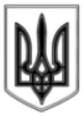 ЛИСИЧАНСЬКА МІСЬКА РАДАСЬОМОГО СКЛИКАННЯ__________________ сесіяР І Ш Е Н Н Я____________________	                м. Лисичанськ			№ ____Про затвердження Положення про іменністипендії Лисичанської міської радидля провідних та перспективнихспортсменів міста, про створення  комісіїз призначення іменних стипендійЗ метою підтримки і стимулювання розвитку спорту вищих досягнень у місті Лисичанську, збереження та подальшого укріплення позицій Лисичанського спорту на обласних, державних та міжнародних аренах, відповідно до Закону України «Про фізичну культуру і спорт» в редакції від 17.11.2009 № 1724-VІ зі змінами, керуючись ст. 26, п.9 ст.32, п. 1 ст. 59 Закону України «Про місцеве самоврядування в Україні», міська рада вирішила:1.Затвердити Положення про іменні стипендії Лисичанської міської ради для провідних та перспективних спортсменів міста (додаток 1).2.Створити та затвердити комісію з призначення іменних стипендій Лисичанської міської ради провідним та перспективним спортсменам міста (додаток 2).3. Фінансовому управлінню:3.1. Передбачити бюджетні призначення на 2020 рік на оплату 12 щомісячних стипендій провідним та перспективним спортсменам міста на друге півріччя поточного року.3.2. Щорічно, при формуванні проекту міського бюджету на наступний рік, передбачати бюджетні асигнування на виплату щомісячних стипендій для провідних та перспективних спортсменів міста.4. Комунальному закладу «Лисичанська міська дитячо-юнацька спортивна школа» (Ладіку Д.О.): здійснювати виплату стипендій від 01 липня 2020 року.5. Дане рішення підлягає оприлюдненню.6. Контроль за виконанням даного рішення покласти на заступника міського голови Ігоря Ганьшина та постійну депутатську комісію з питань соціально-гуманітарного розвитку.Міський голова								Сергій ШИЛІН										Додаток № 1 до 										рішення міської ради										від_______№_______Положення про іменні стипендії Лисичанської міської радидля провідних та перспективних спортсменів міста 1. Загальні положення1.1. Положення про іменні стипендії Лисичанської міської ради для провідних та перспективних спортсменів міста (далі – Положення) встановлює умови та порядок отримання провідними та перспективними спортсменами іменних стипендій міської ради (далі – Стипендії).Стипендії призначаються з метою стимулювання успішних виступів спортсменів міста на обласних, національних і міжнародних спортивних аренах, розвитку спорту вищих досягнень.Вікова категорія претендентів на отримання іменної стипендії Лисичанської міської ради провідним та перспективним спортсменам міста від 6 до 23 років.2. Розміри іменних стипендій2.1. Стипендії встановлюються у відсотках від розміру прожиткового мінімуму для працездатних осіб, встановленого на 1 січня кожного року, та сплачуються щомісяця:- перспективним спортсменам з олімпійських та неолімпійських видів спорту –  шість Стипендій у розмірі 50 відсотків;- провідним спортсменам з олімпійських та неолімпійських видів спорту –              -  шість Стипендій у розмірі 100 відсотків.2.2. Якщо претендентів на отримання Стипендії буде більше, ніж кількість встановлених стипендій, Стипендія призначається за рішенням комісії.2.3. У разі, якщо Стипендія визначена у гривнях з копійками, цифри до 0,5 відкидаються, від 0,5 і вище – округляються до однієї гривні.3. Умови отримання стипендій.3.1. Перспективні та провідні спортсмени з олімпійських видів спорту мають пріоритет над неолімпійськими видами спорту на отримання стипендій.3.2. Перспективні спортсмени з олімпійських та неолімпійських видів спорту мають право на отримання Стипендії за умови, якщо вони у минулому році або першому півріччі поточного року завоювали 1місця на:- Першостях, Чемпіонатах, Кубках області.3.3. Провідні спортсмени з олімпійських та неолімпійських видів спорту мають право на отримання Стипендії за умови, якщо вони у минулому році або першому півріччі поточного року завоювали 1-6 місця на:- Чемпіонатах, Першостях та Кубках України;- Всеукраїнських змаганнях та Турнірах;- Міжнародних змаганнях, Європейських турнірах;- Кубках та Чемпіонатах Світу;- Чемпіонатах Європи.3.4. Стипендія призначається  1 (один) раз на півріччя.4 Порядок відбору претендентів на отримання стипендії4.1. Конкурсний відбір претендентів на здобуття Стипендії та подання пропозицій щодо їх розмірів проводить комісія, яка затверджена рішенням Лисичанської міської ради.Засідання комісії є правомочним, якщо на ньому присутні більше половини її членів. У разі рівного поділу голосів, голос голови комісії є вирішальним.Відділ у справах сім'ї, молоді та спорту міської ради організовує підготовку та проведення засідань комісії, розробляє єдину форму документів, збирає документи, організовує роботу членів комісії, оформлює протоколи тощо.4.2. Висунення кандидатів на здобуття Стипендії здійснюється дитячо-юнацькою спортивною школою, федераціями з видів спорту, спортивними клубами, громадськими організаціями спортивної направленості до 20 листопада та 20 травня щорічно, на підставі відповідних рішень тренерської ради передаючи на розгляд комісії документи на висунутих претендентів.На розгляд комісії надаються наступні документи:- клопотання про призначення Стипендії на ім’я голови комісії;- протоколи змагань або витяги з протоколів;- відомості щодо показаних результатів спортсменів;- копію паспорта або свідоцтва про народження;- копію реєстраційного номера облікової картки платника податків.4.3. Документи, які надані з порушенням встановленого строку та інших вимог цього Положення, не розглядаються.4.4. Відбір претендентів на отримання Стипендії здійснюється за рейтинговою системою з урахуванням особистої думки кожного члена комісії. Списки відібраних претендентів затверджується простою більшістю голосів присутніх членів шляхом відкритого голосування і оформлюються відповідним протоколом.4.5. Рішення про призначення Стипендій приймається  виконавчим комітетом міської ради та є підставою для їх виплати.4.6. Стипендії встановлюються після досягнення спортсменом результату, який підтверджується відповідними документами.4.7. Спортсмену може бути призначено не більше однієї стипендії (як провідний спортсмен або як перспективний спортсмен). Після закінчення терміну одержання Стипендії, стипендіат має право на повторне висунення своєї кандидатури на її здобуття.4.8. У разі здобуття нових спортивних досягнень, спортсмен має право претендувати на оновлення виплати Стипендії.5. Порядок виплати стипендій та обліку стипендіатів5.1. Стипендії виплачуються з першого дня півріччя щорічно, з 01 січня і 01 липня місяця відповідно, за рахунок коштів міського бюджету, передбачених у кошторисі доходів і видатків комунального закладу «Лисичанська міська дитячо-юнацька спортивна школа» на поточний рік.5.2. З метою моніторингу спортивного життя кожного стипендіата,  організації, за клопотанням яких було призначено Стипендію, повинні щомісяця подавати до відділу у справах сім'ї, молоді та спорту звіти про досягнення спортсмена та його участь у змаганнях.5.3. Облік стипендіатів, виготовлення та урочисте вручення пам’ятних сертифікатів на отримання стипендії забезпечує відділ у справах сім'ї, молоді та спорту міської ради.6. Порядок позбавлення стипендії6.1. Спортсмен може бути достроково позбавлений стипендії за клопотанням організації, яка його висувала, до відділу молоді та спорту при зниженні спортивних результатів, порушенні спортсменом навчально-тренувального процесу, порушенні спортивного режиму,  дискваліфікації спортсмена у встановленому порядку.6.2. Неподання звітів про досягнення спортсмена, вибуття спортсмена з міста чи вступ до іншого навчального закладу також слід вважати підставою для виключення спортсмена з числа стипендіатів та підбору на його місце нової кандидатури.6.3. Припинення виплати раніше призначеної Стипендії може бути здійснено розпорядженням міського голови на підставі протоколу засідання комісії.Заступник міського голови							Ігор ГАНЬШИННачальник відділу у справах сім’ї, молоді та спорту								Ніна НЕЦВЄТДодаток № 2 до 										рішення міської ради										від_______№_______Склад комісії з призначення іменних стипендій Лисичанської міської ради провідним та перспективним спортсменам містаДмитро ЛАДІК	директор КЗ «Лисичанська міська ДЮСШ, представник ФСТ «Україна»Оксана ЮРОК	заступник директора з навчально-тренувальної роботи КЗ «ЛМДЮСШ» (резервний член комісії)Дмитро КАРАУЛАНОВ	депутат Лисичанської міської ради (за згодою)Віталій ЛЯШЕНКО	голова громадської організації «Спортивний клуб Лисичанського педагогічного коледжу», тренер з легкої атлетикиКирило ЛАШКО	керівник спортивного клубу «Вітязь», тренер з кікбоксингу, боксуЗаступник міського голови							Ігор ГАНЬШИННачальник відділу у справах сім’ї, молоді та спорту								Ніна НЕЦВЄТІгор ГАНЬШИНзаступник міського голови, голова комісіїНіна НЕЦВЄТначальник відділу у справах сім'ї, молоді та спорту міської ради, заступник голови комісіїНаталія ФЕДЕНКОголовний спеціаліст відділу у справах сім'ї, молоді та спорту міської ради, секретар комісії